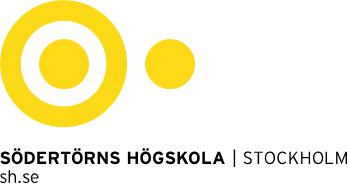 BeslutÅÅÅÅ-MM-DDDnr  Alfred Nobels allé 7, Flemingsberg  •  141 89 Huddinge  •  46 08 608 40 00  •  Org nr 202100–4896  •  info@sh.seAllmän studieplan för utbildning på forskarnivå i [ange ämne]Forskarutbildningsområde: [ange forskarutbildningsområde]Studier enligt denna allmänna studieplan kan leda till följande examina:Filosofie doktorsexamen i [ange forskarutbildningsämne]Filosofie licentiatexamen i [ange forskarutbildningsämne]Södertörns högskola föreskriver följande med stöd av 6 kap. 26-27 §§ högskoleförordningen (1993:100). ÄmnesbeskrivningMallinstruktioner (tas bort innan studieplanen beslutas)Forskarutbildningsämnet ska beskrivas kortfattat och översiktligt. Koppling till forskarutbildningsområdet kan skrivas här.Lägg eventuellt till information om vad utbildningen kan leda till i studie- och yrkessammanhang efter avslutade studier, exempelvis ”Efter utbildningen ska doktoranden självständigt kunna utöva vetenskaplig x forskning med x-vetenskaplig inriktning och göra kvalificerade insatser inom skilda områden av yrkeslivet såsom …”.[Fyll på med text.] Utbildningens målMallinstruktioner (tas bort innan studieplanen beslutas)Examensmålen finns angivna i bilaga 2 till högskoleförordningen (examensordning) och återges i den allmänna studieplanen. Eventuella preciserade mål får inte återupprepa målen i högskoleförordningen utan ska komplettera dessa. De ska skrivas med aktiva verb som uttrycker förväntade studieresultat och vara möjliga att examinera samt kunna stämmas av i den individuella studieplanen. Målen läggs in under rubrikerna ”Övriga preciserade krav”. Om inga övriga mål/krav finns kan rubrikerna med punkterna strykas.Målen ska anges separat för doktors- respektive licentiatexamen.DoktorsexamenDoktorsexamen uppnås enligt högskoleförordningen efter att doktoranden fullgjort en utbildning om 240 högskolepoäng inom ett ämne för utbildning på forskarnivå och av dessa ska minst 120 högskolepoäng utgöras av en godkänd vetenskaplig avhandling (doktorsavhandling). Inom [ange forskarutbildningsämne] ska avhandlingen omfatta [ange antal] högskolepoäng – se avsnitt 4.1.Efter genomgången utbildning ska doktoranden ha förvärvat följande kunskaper och färdigheter för doktorsexamen, i enlighet med examensordningen i högskoleförordningen:Kunskap och förståelseFör doktorsexamen ska doktorandenvisa brett kunnande inom och en systematisk förståelse av forskningsområdet samt djup och aktuell specialistkunskap inom en avgränsad del av forskningsområdet visa förtrogenhet med vetenskaplig metodik i allmänhet och med det specifika forskningsområdets metoder i synnerhet.Färdighet och förmågaFör doktorsexamen ska doktorandenvisa förmåga till vetenskaplig analys och syntes samt till självständig kritisk granskning och bedömning av nya och komplexa företeelser, frågeställningar och situationervisa förmåga att kritiskt, självständigt, kreativt och med vetenskaplig noggrannhet identifiera och formulera frågeställningar samt att planera och med adekvata metoder bedriva forskning och andra kvalificerade uppgifter inom givna tidsramar och att granska och värdera sådant arbetemed en avhandling visa sin förmåga att genom egen forskning väsentligt bidra till kunskapsutvecklingen visa förmåga att i såväl nationella som internationella sammanhang muntligt och skriftligt med auktoritet presentera och diskutera forskning och forskningsresultat i dialog med vetenskapssamhället och samhället i övrigtvisa förmåga att identifiera behov av ytterligare kunskapvisa förutsättningar för att såväl inom forskning och utbildning som i andra kvalificerade professionella sammanhang bidra till samhällets utveckling och stödja andras lärande.Värderingsförmåga och förhållningssättFör doktorsexamen ska doktorandenvisa intellektuell självständighet och vetenskaplig redlighet samt förmåga att göra forskningsetiska bedömningarvisa fördjupad insikt om vetenskapens möjligheter och begränsningar, dess roll i samhället och människors ansvar för hur den används.Övriga preciserade krav Mallinstruktioner (tas bort innan studieplanen beslutas) Formuleringen läggs till för ämnen som antar BEEGS-doktorander.Forskning som bedrivs inom forskarskolan Baltic and East European Graduate School (BEEGS) ska ha anknytning till Östersjöregionen och/eller Östeuropa. På motsvarande sätt ska forskning som bedrivs inom andra forskarskolor eller forskningsprojekt ha anknytning till aktuella teman och fält inom dessa. Mallinstruktioner (tas bort innan studieplanen beslutas) Formuleringen nedan läggs till för ämnen som ingår i forskarutbildningområdet Utbildningsvetenskapliga studier. Även övriga forskarutbildningsområden kan lägga till motsvarande formulering om så önskas.Forskningen ska ha relevans för forskarutbildningsområdet Utbildningsvetenskapliga studier. [Om specifika mål utöver HF:s mål finns för forskarutbildningsämnet eller forskarutbildningsområdet, fyll på här.]LicentiatexamenLicentiatexamen uppnås enligt högskoleförordningen efter att doktoranden fullgjort en utbildning om 120 högskolepoäng inom ett ämne för utbildning på forskarnivå och av dessa ska minst 60 högskolepoäng utgöras av en godkänd vetenskaplig uppsats. Inom [ange forskarutbildningsämne] ska uppsatsen omfatta [ange antal] högskolepoäng – se avsnitt 4.1.Efter genomgången utbildning ska doktoranden ha förvärvat följande kunskaper och färdigheter för licentiatexamen, i enlighet med högskoleförordningens examensordning:Kunskap och förståelseFör licentiatexamen ska doktorandenvisa kunskap och förståelse inom forskningsområdet, inbegripet aktuell specialistkunskap inom en avgränsad del av detta samt fördjupad kunskap i vetenskaplig metodik i allmänhet och det specifika forskningsområdets metoder i synnerhet.Färdighet och förmågaFör licentiatexamen ska doktorandenvisa förmåga att kritiskt, självständigt och kreativt och med vetenskaplig noggrannhet identifiera och formulera frågeställningar, att planera och med adekvata metoder genomföra ett begränsat forskningsarbete och andra kvalificerade uppgifter inom givna tidsramar och därigenom bidra till kunskapsutvecklingen samt att utvärdera detta arbetevisa förmåga att i såväl nationella som internationella sammanhang muntligt och skriftligt klart presentera och diskutera forskning och forskningsresultat i dialog med vetenskapssamhället och samhället i övrigtvisa sådan färdighet som fordras för att självständigt delta i forsknings- och utvecklingsarbete och för att självständigt arbeta i annan kvalificerad verksamhet.Värderingsförmåga och förhållningssättFör licentiatexamen ska doktorandenvisa förmåga att göra forskningsetiska bedömningar i sin egen forskningvisa insikt om vetenskapens möjligheter och begränsningar, dess roll i samhället och människors ansvar för hur den användsvisa förmåga att identifiera sitt behov av ytterligare kunskap och att ta ansvar för sin kunskapsutveckling.Övriga preciserade kravMallinstruktioner (tas bort innan studieplanen beslutas) Formuleringen läggs till för ämnen som antar BEEGS-doktorander.Forskning som bedrivs inom forskarskolan Baltic and East European Graduate School (BEEGS) ska ha anknytning till Östersjöregionen och/eller Östeuropa. På motsvarande sätt ska forskning som bedrivs inom andra forskarskolor eller forskningsprojekt ha anknytning till aktuella teman och fält inom dessa. Mallinstruktioner (tas bort innan studieplanen beslutas) Formuleringen nedan läggs till för ämnen som ingår i forskarutbildningsområdet Utbildningsvetenskapliga studier. Även övriga forskarutbildningsområden kan lägga till motsvarande formulering om så önskas.Forskningen ska ha relevans för forskarutbildningsområdet Utbildningsvetenskapliga studier. [Om specifika mål utöver HF:s mål finns för forskarutbildningsämnet eller forskarutbildningsområdet, fyll på här.]Behörighet och urvalAllmänna bestämmelserFör att bli antagen till utbildning på forskarnivå krävs enligt högskoleförordningen att den sökande har grundläggande behörighet och den särskilda behörighet som högskolan föreskriver. Den sökande ska även bedömas ha sådan förmåga i övrigt som behövs för att tillgodogöra sig utbildningen. Behörigheten ska vara uppfylld vid sista ansökningsdag för utlyst doktorandplats.	Grundläggande behörighetGrundläggande behörighet till utbildning på forskarnivå (enligt 7 kap. 39 § högskoleförordningen) har den somavlagt en examen på avancerad nivå,fullgjort kursfordringar om minst 240 högskolepoäng, varav minst 60 högskolepoäng på avancerad nivå, ellerpå något annat sätt inom eller utom landet förvärvat i huvudsak motsvarande kunskaper.Högskolan får för en enskild sökande medge undantag från kravet på grundläggande behörighet, om det finns särskilda skäl.Beslut om att medge undantag fattas av Fakultetsnämnden eller det organ som nämnden har delegerat beslutsrätten om antagning till.Särskild behörighetMallinstruktioner (tas bort innan studieplanen beslutas)Här ska forskarutbildningsämnets krav på särskild behörighet anges. Enligt högskoleförordningen (7 kap. 40 §) ska de krav som ställs vara helt nödvändiga för att studenten skall kunna tillgodogöra sig utbildningen. Kraven får avse kunskaper från högskoleutbildning eller motsvarande utbildning, särskild yrkeserfarenhet, och nödvändiga språkkunskaper eller andra villkor som betingas av utbildningen.Ange om ett självständigt arbete på avancerad nivå ska vara ett krav samt arbetets omfattning i antal högskolepoäng.Formulera särskild behörighet utifrån minsta antal högskolepoäng som krävs (examen hinner inte alltid utfärdas före ansökan). Förslag på formulering: Kunskaper motsvarande minst x högskolepoäng i [ämne] eller i närliggande [humanistiskt/samhällsvetenskapligt] ämne, inklusive ett självständigt arbete om minst x högskolepoäng på avancerad nivå.[Fyll på med text.]Förmåga att tillgodogöra sig vetenskapliga framställningar på engelska och behärska språk som krävs för avhandlingsarbetet är en förutsättning för att antas till utbildningen.UrvalI enlighet med högskoleförordningen görs urval till utbildning på forskarnivå efter en bedömning av den sökandes förmåga att tillgodogöra sig utbildningen. Enligt högskolans föreskrifter är grund för urval följande: dokumenterade formella meriter, visad skicklighet vid ansökningstillfället i form av uppsatser och andra självständiga skriftliga vetenskapliga arbeten samt i förekommande fall föreslagen forskningsplan. För sökande som bedöms vara mest meriterade tillkommer intervju och referenstagning som grund för urval.Eventuella bedömningsgrunder och förutsättningar som tillkommer för forskarskola eller forskningsprojekt ska framgå av annonstexten vid utlysning av doktorandplats.Behöriga sökande (se avsnitt 3.1-3.3) ska i första hand rangordnas efter deras förmåga att tillgodogöra sig utbildning på forskarnivå, därefter prövas övriga förutsättningar utifrån den gjorda rangordningen. Att en sökande bedöms kunna få tidigare utbildning eller yrkesverksamhet tillgodoräknad för utbildningen får vid urval inte ge den sökande företräde framför andra sökande.Jämställdhetsaspekten ska alltid beaktas. Vid likvärdiga meriter ska sökande av underrepresenterat kön, i relation till fördelningen bland forskarstuderande i forskarutbildningsämnet vid högskolan, ges företräde.Bedömningsgrunder som tillämpas vid urval:Den sökandes formella meriter: examensbevis/kursbevis, betyg och intyg.Den sökandes skicklighet med avseende på ämneskunskaperkunskaper i vetenskaplig teori och metod analytisk förmåga.Den föreslagna forskningens kvalitet, genomförbarhet och relevans för forskarutbildningsämnet och -området samt i förekommande fall för forskarskola eller forskningsprojekt. För sökande till doktorandplatser som är anknutna till Baltic and East European Graduate School (BEEGS) gäller att forskningsplanen bedöms efter dess förankring i och relevans för forskarskolan. Förmåga att hålla givna tidsramar. [Fyll på med eventuella ytterligare ämnesspecifika bedömningsgrunder om det finns. Annars ta bort punkten.]Vid bedömning tas även hänsyn till följande förutsättningar: om det finns adekvata handledarresurserom den planerade forskningen bedöms vara genomförbar inom ramen för tillgängliga finansiella resurserom den planerade forskningen bedöms vara genomförbar i forskningsetiskt hänseende.[Fyll på med eventuella ytterligare ämnesspecifika förutsättningar om de finns. Annars ta bort punkten.]Utbildningens innehåll och utformningMallinstruktioner (tas bort innan studieplanen beslutas)Innan ytterligare information eventuellt läggs till under styckena nedan, fundera gärna på om mer detaljerade delar bör framgå av forskarutbildningsämnets egna anvisningar i stället (lättare att revidera än en allmän studieplan, som är en föreskrift).Eventuella tillägg måste överensstämma med högskolans riktlinjer för utbildning på forskarnivå, till exempel Riktlinjer för handledning inom utbildning på forskarnivå, Riktlinjer för individuell studieplan för utbildning på forskarnivå och Riktlinjer för examination inom utbildning på forskarnivå. Dessa finns tillgängliga på högskolans medarbetarwebb.AllmäntUtbildning på forskanivå avslutas med doktorsexamen, men kan avslutas med licentiatexamen om det har angivits i doktorandens antagningsbeslut eller på begäran av doktoranden. Utbildning för doktorsexamen i [ange forskarutbildningsämne] omfattar 240 högskolepoäng, varav kurser motsvarande [ange antal] högskolepoäng ett vetenskapligt avhandlingsarbete motsvarande [ange antal] högskolepoäng. Utbildning för licentiatexamen omfattar 120 högskolepoäng, varav kurser motsvarande [ange antal] högskolepoäng en vetenskaplig uppsats motsvarande [ange antal] högskolepoäng. Doktoranden bedriver sitt forskningsarbete parallellt med kursbundna studier. I forskarutbildningen ingår även aktivt deltagande i forskningsmiljöns seminarieverksamhet. [Fyll eventuellt på med mer detaljerad text i ovanstående stycke.]Undervisningen sker huvudsakligen i form av kurser och handledning. I överenskommelse med handledare får doktoranden delta i undervisning och kunskapsprov vid annan institution eller annat lärosäte samt delta i internationella konferenser och kurser. Doktoranden ska erbjudas stöd för karriärplanering.HandledningStuderande på forskarnivå har rätt till handledning under motsvarande fyra års heltidsstudier för doktorsexamen och motsvarande två år för licentiatexamen. För varje doktorand ska minst två handledare utses. En av dem ska utses som huvudhandledare senast två månader efter påbörjad utbildning. Val av handledare sker efter samråd med doktoranden. En doktorand som begär det ska få byta handledare.Handledare och doktorand ska ha regelbunden kontakt om hur studierna fortskrider och varje termin stämma av vad som åstadkommits i relation till den individuella studieplanen. [Fyll eventuellt på med text.]Individuell studieplanHuvudhandledare och doktorand ska tillsammans upprätta en individuell studieplan för doktorandens forskarstudier som innehåller högskolans och doktorandens åtaganden samt en tidsplan för utbildningen. Studieplanen upprättas i samband med påbörjad anställning och beslutas enligt institutionens besluts- och delegationsordning senast fem månader efter doktorandens studiestart. Uppföljning och revidering av studieplanen ska göras en gång per år då avklarade utbildningsdelar och måluppfyllelse redovisas.[Fyll eventuellt på med text.]KurserMallinstruktioner (tas bort innan studieplanen beslutas)Fyll på med samtliga kurser under respektive rubrik. Vid enbart en kurs, ändra till singularis. Eventuella krav på högskolepedagogisk kurs som krävs för undervisning bör inte läggas in här utan i ämnets egna anvisningar.Kurserna ges genom undervisning, inom eller utom lärosätet, eller som individuella läskurser. Alla kurser examineras av särskilt utsedd examinator inom eller utom lärosätet. Enligt högskolans föreskrifter används något av betygen godkänt eller underkänt vid betygssättning.De valbara och individuellt bestämda kurserna väljs i samråd med doktorandens huvudhandledare utifrån hur kurserna bidrar till att ett eller flera examensmål uppfylls, eller ger fördjupade kunskaper inom valda specialområden av relevans för avhandlingsarbetet, elleringår som en del av en individuell karriärplanering, exempelvis kurs i högskolepedagogik.[Fyll eventuellt på med text om valbara kurser.]
Kurser för doktorsexamenObligatoriska områdesgemensamma kurser [ange antal] högskolepoäng[Namn på kurs], [ange antal] högskolepoäng Obligatoriska ämnesspecifika kurser [ange antal] högskolepoäng[Namn på kurs], [ange antal] högskolepoäng Obligatorisk kurs för doktorander inom forskarskolan BEEGS[Namn på kurs], [ange antal] högskolepoängObligatoriska kurser för doktorander inom övriga forskarskolorKurser inom forskarskolan framgår av överenskommelsen mellan ingående lärosäten. Valbara kurser, [ange antal] högskolepoängValbara kurser för doktorander inom forskarskolan BEEGS, [ange antal] högskolepoängValbara kurser för doktorander inom övriga forskarskolor: antal högskolepoäng utgörs av de kurspoäng som kvarstår efter avräkning av obligatoriska kurser inom området, ämnet och forskarskolan.
Kurser för licentiatexamen Obligatoriska områdesgemensamma kurser [ange antal] högskolepoäng[Namn på kurs], [ange antal] högskolepoäng Obligatoriska ämnesspecifika kurser [ange antal] högskolepoäng[Namn på kurs], [ange antal] högskolepoäng Obligatorisk kurs för doktorander inom forskarskolan BEEGS[Namn på kurs], [ange antal] högskolepoängObligatoriska kurser för doktorander inom övriga forskarskolorKurser inom forskarskolan framgår av överenskommelsen mellan ingående lärosäten.Valbara kurser, [ange antal] högskolepoängValbara kurser för doktorander inom forskarskolan BEEGS, [ange antal] högskolepoängValbara kurser för doktorander inom övriga forskarskolor: antal högskolepoäng utgörs av de kurspoäng som kvarstår efter avräkning av obligatoriska kurser inom området, ämnet och forskarskolan.Mallinstruktioner för 4.5 och 4.6 (tas bort innan studieplanen beslutas)Komplettera med information enligt nedan eller hänvisa till ämnets egna anvisningar. Eventuell text som läggs till ska överensstämma med Riktlinjer för examination inom utbildning på forskarnivå.Avhandling för doktorsexamenAvhandlingen ska baseras på ett självständigt forskningsarbete och vara av betydelse för forskningen inom forskarutbildningsämnet. Den ska utformas som ett sammanhängande vetenskapligt verk (monografiavhandling) eller som en sammanläggning av vetenskapliga artiklar som doktoranden har författat ensam eller med medförfattare, kompletterad med en sammanfattande diskussion (sammanläggningsavhandling). [Fyll på med information om kvalitetskrav för publicering av artiklar i sammanläggningsavhandling samt eventuell information om avhandlingens omfattning, antal delarbeten i sammanläggningsavhandling med mera, alternativt hänvisa till ämnets anvisningar.]Om hela eller delar av avhandlingen har författats tillsammans med medförfattare måste de individuella insatserna tydligt gå att särskilja vid examinationen.[Fyll på med upplägget för det kollegiala granskningsarbetet, alternativt lägg till: ”Information om det kollegiala granskningsarbetet ges i ämnets anvisningar.”]Doktorsavhandlingen ska granskas av en extern opponent vid en offentlig disputation. Den bedöms av en särskilt utsedd betygsnämnd i enlighet med regler i högskoleförordningen samt högskolans lokala regelverk. Vid betygssättning tas hänsyn både till avhandlingens innehåll och till försvaret vid disputationen. Avhandlingen bedöms med något av betygen godkänd eller underkänd.Uppsats för licentiatexamenUppsatsen ska baseras på ett självständigt forskningsarbete och vara av betydelse för forskningen inom forskarutbildningsämnet. Den ska utformas som en sammanhängande vetenskaplig uppsats eller som en sammanläggning av vetenskapliga artiklar som doktoranden har författat ensam eller med medförfattare, kompletterad med en sammanfattande diskussion. [Fyll på med information om kvalitetskrav för publicering av artiklar i sammanläggningsuppsats samt eventuell information om uppsatsens omfattning, antal delarbeten i sammanläggningsuppsats med mera, alternativt hänvisa till ämnets anvisningar.]Om hela eller delar av uppsatsen har författats tillsammans med medförfattare måste de individuella insatserna tydligt gå att särskilja vid examinationen.[Fyll på med upplägget för det kollegiala granskningsarbetet, alternativt lägg till: ”Information om det kollegiala granskningsarbetet ges i ämnets anvisningar.”]Licentiatuppsatsen ska granskas och försvaras offentligt. Former för licentiatuppsatsens framläggande anges i högskolans riktlinjer och i områdes- eller ämnesspecifika rutiner. Uppsatsen bedöms med något av betygen godkänd eller underkänd.Övriga upplysningarYtterligare information om utbildning på forskarnivå och styrdokument för utbildningen finns på högskolans externa och interna webbplatser. Närmare upplysningar om forskarutbildningen på ämnesnivå kan lämnas av studierektor för forskarutbildning.Ikraftträdande och övergångsbestämmelserDenna allmänna studieplan träder i kraft [ange datum]. Tidigare studieplan upphör samtidigt att gälla för doktorander som antas efter detta datum.Doktorander som antagits till utbildning på forskarnivå enligt en tidigare allmän studieplan har rätt att fullfölja utbildningen enligt denna eller begära att få övergå till ny allmän studieplan. Beslut om övergång till ny studieplan fattas av styrgruppen för [ange forskarutbildningsområde] efter kollegial beredning inom forskarutbildningsämnet samt i samråd med doktorandens huvudhandledare och studierektor för forskarutbildning. Övergången ska noteras i den individuella studieplanen.